Boyev Ivan ViktorovichExperience:Position applied for: 2nd EngineerDate of birth: 29.06.1986 (age: 31)Citizenship: UkraineResidence permit in Ukraine: YesCountry of residence: UkraineCity of residence: KiliyaContact Tel. No: +38 (067) 985-44-19 / +38 (096) 583-95-55E-Mail: vanya.boev86@mail.ruSkype: vanya19908U.S. visa: NoE.U. visa: NoUkrainian biometric international passport: Not specifiedDate available from: 01.02.2017English knowledge: GoodMinimum salary: 7500 $ per month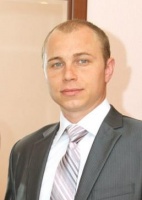 PositionFrom / ToVessel nameVessel typeDWTMEBHPFlagShipownerCrewing2nd Engineer06.05.2016-27.09.2016MV ELBA ISLANDContainer Ship25674MAN B&W-MarshallTHOMAS SCHULTEVITA MARITIME2nd Engineer19.05.2015-28.09.2015HS MASTERContainer Ship30416 tMAN B&W6 S70 MC-Liberia [LR]Hansa ShippingASAP